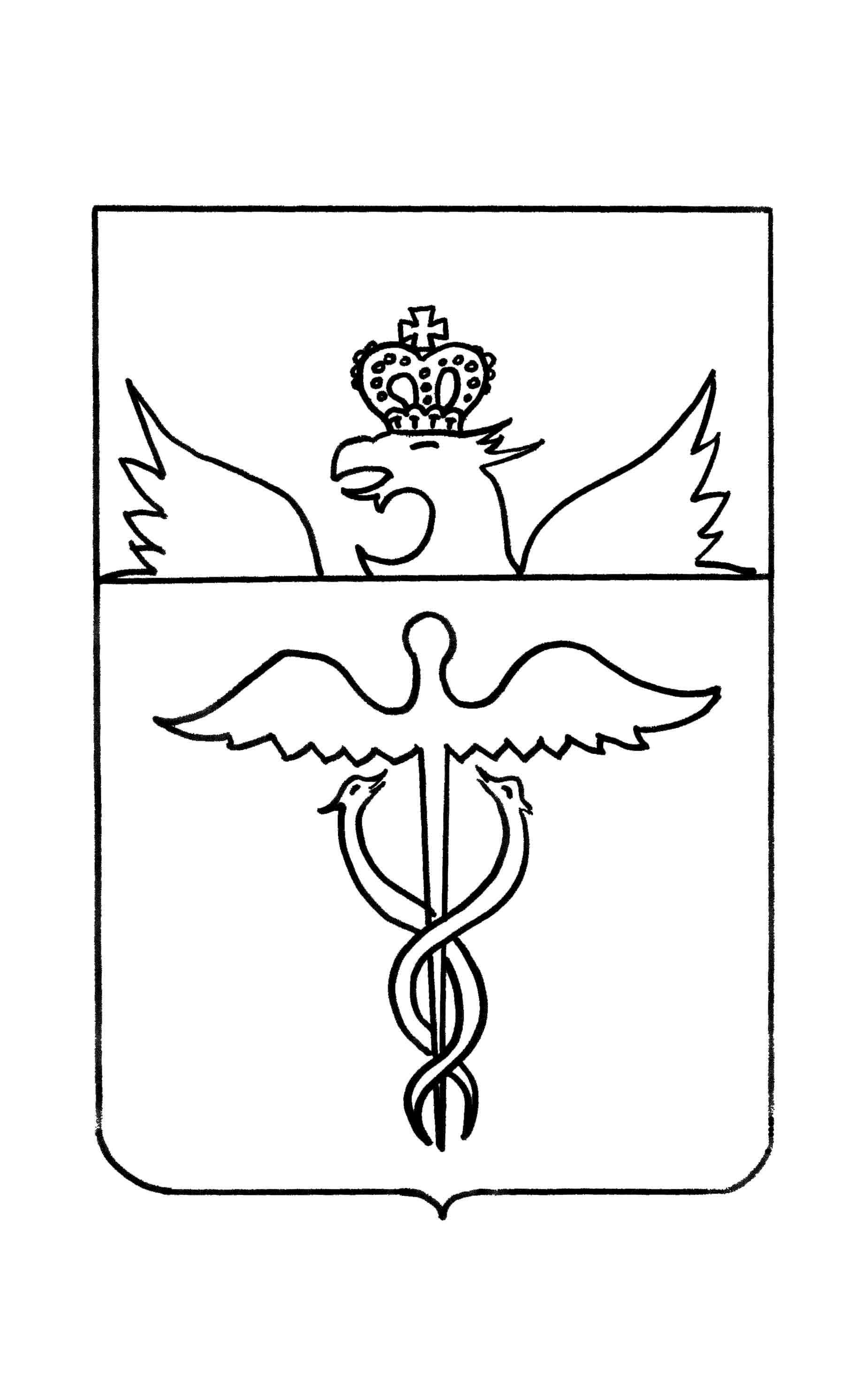 Администрация Бутурлиновского муниципального района Воронежской областиПОСТАНОВЛЕНИЕот 01.06.2020 № 311 г. Бутурлиновка О мерах поддержки арендаторов недвижимого имущества В соответствии с Федеральным законом Российской Федерации от 01.04.2020 N 98-ФЗ "О внесении изменений в отдельные законодательные акты Российской Федерации по вопросам предупреждения и ликвидации чрезвычайных ситуаций", Постановлением Правительства Российской Федерации от 03.04.2020 N 439 "Об установлении требований к условиям и срокам отсрочки уплаты арендной платы по договорам аренды недвижимого имущества", распоряжением Правительства Российской Федерации от 19.03.2020 №670-р «О мерах поддержки субъектов малого и среднего предпринимательства», Уставом Бутурлиновского муниципального района, администрация Бутурлиновского муниципального районаПОСТАНОВЛЯЕТ:1. Арендаторам муниципального недвижимого имущества, составляющего казну Бутурлиновского муниципального района, а также муниципального недвижимого имущества, предоставленного муниципальным предприятиям и учреждениям на праве хозяйственного ведения или оперативного управления, на основании их обращения об освобождении от уплаты арендной платы, содержащего обоснование невозможности использования имущества, связанной с принятием указа губернатора Воронежской области от 20.03.2020 N 113-у "О введении в Воронежской области режима повышенной готовности для органов управления и сил Воронежской территориальной подсистемы единой государственной системы предупреждения и ликвидации чрезвычайных ситуаций" (далее - указ губернатора), по договорам аренды, заключенным до принятия указа губернатора, предоставляется освобождение от уплаты арендной платы за пользование муниципальным имуществом и земельными участками в объеме 100% арендной платы в порядке, предусмотренном пунктом 7 настоящего постановления, на срок действия режима повышенной готовности.2. Организациям и индивидуальным предпринимателям, являющимся арендаторами муниципального недвижимого имущества по договорам аренды, предусмотренным пунктом 1 настоящего решения, и осуществляющим деятельность в отраслях российской экономики, в наибольшей степени пострадавших в условиях ухудшения ситуации в результате распространения новой коронавирусной инфекции, вошедших в соответствующий перечень, утвержденный Постановлением Правительства Российской Федерации от 03.04.2020 N 434 "Об утверждении перечня отраслей российской экономики, в наибольшей степени пострадавших в условиях ухудшения ситуации в результате распространения новой коронавирусной инфекции" (далее - арендаторы из числа пострадавших отраслей), на основании их обращения к арендодателю о предоставлении отсрочки предоставляется отсрочка уплаты арендной платы в размере арендной платы за соответствующий период на срок действия режима повышенной готовности.3. Арендаторам из числа пострадавших отраслей по окончании срока действия режима повышенной готовности предоставляется отсрочка уплаты арендной платы в объеме 50% арендной платы за соответствующий период со дня прекращения действия режима повышенной готовности до 01.10.2020.4. По договорам аренды, заключенным в соответствии с Постановлением администрации Бутурлиновского муниципального района (Далее Постановлением) от 23.12.2019 N 712 "Об утверждении Порядка формирования, ведения, обязательного опубликования перечня муниципального имущества, свободного от прав третьих лиц (за исключением права хозяйственного ведения, права оперативного управления, а также имущественных прав субъектов малого и среднего предпринимательства), предназначенного для предоставления во владение и (или) пользование субъектам малого и среднего предпринимательства и организациям, образующим инфраструктуру поддержки субъектов малого и среднего предпринимательства и организациям, образующим инфраструктуру поддержки субъектов малого и среднего предпринимательства» и Постановлением от 23.12.2019 №713 «Об утверждении Положения о порядке и условиях предоставления в аренду муниципального имущества, включенного в Перечень муниципального имущества, предназначенного для передачи во владение и (или) в пользование субъектам малого и среднего предпринимательства и организациям, образующим инфраструктуру поддержки субъектов малого и среднего предпринимательства»:а) арендаторам из числа пострадавших отраслей предоставляется освобождение от уплаты арендной платы в объеме 100% арендной платы за апрель - июнь 2020 года и отсрочка уплаты арендной платы до 01.10.2020;б) иным арендаторам предоставляется освобождение об уплаты арендной платы в объеме 50% арендной платы за апрель - июнь 2020 года и отсрочка уплаты арендной платы до 01.10.2020.5. Задолженность по арендной плате подлежит уплате не ранее 01.01.2021 и не позднее 01.01.2023 поэтапно не чаще одного раза в месяц равными платежами, размер которых не превышает размера половины ежемесячной арендной платы по договору аренды.6. Штрафы, проценты за пользование чужими денежными средствами или иные меры ответственности в связи с несоблюдением арендаторами порядка и сроков внесения арендной платы (в том числе в случаях, если такие меры предусмотрены договором аренды) в связи с отсрочкой не применяются.7. На основании обращения арендатора соответствующего объекта недвижимости решение о предоставлении освобождения от уплаты арендной платы принимается арендодателем.8. Условия освобождения от уплаты арендной платы и отсрочки уплаты арендной платы устанавливаются дополнительным соглашением к договору аренды муниципального недвижимого имущества, которое заключается в течение 30 дней со дня обращения арендатора к арендодателю.9. Арендаторам муниципального имущества, передавшим такое имущество в субаренду, установленные меры поддержки предоставляются в порядке, установленном настоящим постановлением, после подтверждения предоставления мер поддержки субарендатору. При этом размеры и сроки мер поддержки субарендатору должны быть не ниже значений, установленных настоящим постановлением.10. Действие настоящего постановления распространяется на правоотношения, возникшие с 01 апреля 2020г. 11. Постановление вступает в силу со дня его официального опубликования.12. Контроль за исполнением настоящего постановления возложить на заместителя главы администрации Бутурлиновского муниципального района Е.П. Бухарину.Глава администрации Бутурлиновского муниципального районаЮ.И. Матузов